посещайте сайты, соответствующие вашему возрасту;не сообщайте лишнюю информацию;избегайте виртуальной агрессии и преследований;не доверяйте незнакомым людям;уважайте авторские права.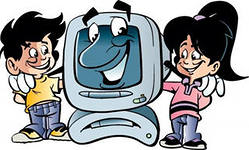 